ZARZĄD   WOJEWÓDZKINIEZALEŻNEGO  SAMORZĄDNEGO  ZWIĄZKU  ZAWODOWEGOPOLICJANTÓW  WOJ.  MAŁOPOLSKIEGO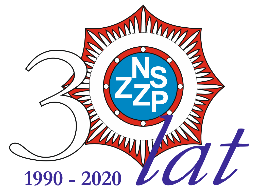   KRAKÓW, UL. MOGILSKA 109    TEL.:  47-83- 61-57-575,   12-61-57-576    ;        FAX: 47-83-61-57-577NIP : 677 – 16  - 83 – 721                          e-mail; biuro@nszzp-malopolska.pl                      REGON :   003897516   NSZZP/61/VII/2021				 Kraków, dnia 29 listopada 2021  roku						Pan Komendant Miejski/Powiatowy Policji w …..PILNE!!!                                                          Na podstawie art. 110a Ustawy o Policji, który mówi ,,Policjantowi niezależnie 
od wyróżnień, o których mowa w art. 87 ust.1 UoP, mogą być przyznawane nagrody motywacyjne, w formie pieniężnej, oraz §19 załącznika do Zarządzenia nr 805 Komendanta Głównego Policji z dnia 31 grudnia 2003 roku w sprawie zasad etyki zawodowej policjantów, który mówi ,,Przełożony oceniając podległych policjantów jest zobowiązany kierować się jasno określonymi i znanymi im kryteriami, oraz sprawiedliwością i obiektywizmem”- zwracamy 
się do Pana Komendanta o informację w zakresie zasad przyznawania specjalnych dodatków motywacyjnych, o których mowa w ustawie z dnia 19 listopada 2020r.
o szczegółowych rozwiązaniach służących realizacji ustawy budżetowej na rok 2021, tj. art. 46a ust 1 oraz art. 46a ust 3 cytowanej ustawy, a mianowicie:czy funkcjonariusze Komendy Powiatowej Policji w Krakowie zostali uwzględnieni 
do wyróżnienia pieniężnego w zakresie specjalnych dodatków motywacyjnych cytowanej 
ww. ustawy? jeśli któryś z funkcjonariuszy Komendy Powiatowej Policji w Krakowie  nie został wskazany do wyróżnienia  do specjalnego dodatku motywacyjnego, to proszę wskazać powód takiej decyzji określając przy tym konkretne przyczyny ich nieuwzględnienia. jakie trzeba było spełnić kryteria by zostać wyróżnionym do specjalnych dodatków motywacyjnych cytowanej ustawy? Proszę o wskazanie precyzyjnych kryteriów, którym Pan Komendant w podległej Panu jednostce, kierował się tworząc listę osób nominowanych.Dochodzą do nas niepokojące informację od Policjantów z garnizonu małopolskiego, iż głównym kryterium oceny funkcjonariusza jest absencja chorobowa w miesiącu wrześniu, październiku  2021 roku. Do tego typu ustaleń i kryteriów w jaki sposób ma być oceniany funkcjonariusz miało dojść prawdopodobnie na odprawie Komendanta Głównego Policji z Komendantami Wojewódzkimi Policji.Mamy nadzieję, że są to zwykłe plotki  i do 6 grudnia 2021 r. kryteria oceny funkcjonariuszy będą identyczne, a wręcz odzwierciedlające pismo Komendanta Głównego Policji, w którym wskazano precyzyjnie kryteria przyznania środków finansowych.Należy nadmienić, iż żaden z przedstawicieli Zarządu Terenowego NSZZP nie uczestniczył przy podziale dodatków motywacyjnych dla funkcjonariuszy Policji w Komendzie Powiatowej Policji w Krakowie  jak wynika z pisma Komendanta Głównego Policji w sprawie przyznania policjantom i pracownikom Policji specjalnych dodatków motywacyjnych. W/w pismo zostanie przekazane do Zarządu Wojewódzkiego NSZZ Policjantów woj. małopolskiego w Krakowie 
w celu podjęcia ewentualnych dalszych kroków związanych z podjęciem Uchwały o wszczęciu sporu zbiorowego z pracodawcą, a w szczególności  ochroną praw członków NSZZ Policjantów woj. małopolskiego.Sporz. w 2 egz.1.egz. Adresat.2.egz. a/aWyk. A. Mruczek	